Arrangement et Protocole de Madrid concernant l'enregistrement international des marquesNouvelle version de la Gazette OMPI des marques internationales	Une nouvelle version de la Gazette OMPI des marques internationales est désormais disponible à l’adresse suivante : http://www.wipo.int/madrid/gazette/?lang=fr.  Cette nouvelle version offre une expérience utilisateur améliorée et propose une fonction entièrement nouvelle de “recherche par”.Fonction recherche par	Cette nouvelle fonction permet aux utilisateurs de rechercher les inscriptions publiées en fonction du numéro d’enregistrement international (NEI), du nom du titulaire ou des éléments verbaux de la marque, pour une année donnée ou par date de publication.  Les utilisateurs ont la possibilité d’associer plusieurs critères de recherche pour affiner les résultats.  	Cette nouvelle fonction permet d’effectuer des recherches par caractère générique.  Pour cela, il suffit de remplacer un caractère par un point d’interrogation dans une chaîne de caractères.  Par exemple, si un utilisateur saisit la chaîne de caractères T?P comme élément verbal de la marque, il obtiendra un tableau contenant la liste des inscriptions publiées concernant une marque qui comporte un mot ou un acronyme de trois lettres commençant par la lettre T et se terminant par la lettre P.  	La fonction recherche par permet également d’effectuer des recherches par troncature.  Pour cela, il suffit de placer un astérisque dans une chaîne de caractères.  Par exemple, si un utilisateur saisit la chaîne de caractères PARA* comme élément verbal de la marque, il obtiendra un tableau contenant la liste des inscriptions publiées concernant une marque qui contient un mot ou un acronyme commençant par ces lettres.	Les résultats des recherches sont présentés dans un tableau, par ordre croissant de NEI.  Ces résultats sont téléchargeables au format Microsoft Excel.6.	Les utilisateurs ont accès directement à la base de données en ligne ROMARIN en cliquant sur le NEI dans la fenêtre contextuelle.  Le 9 mars 2015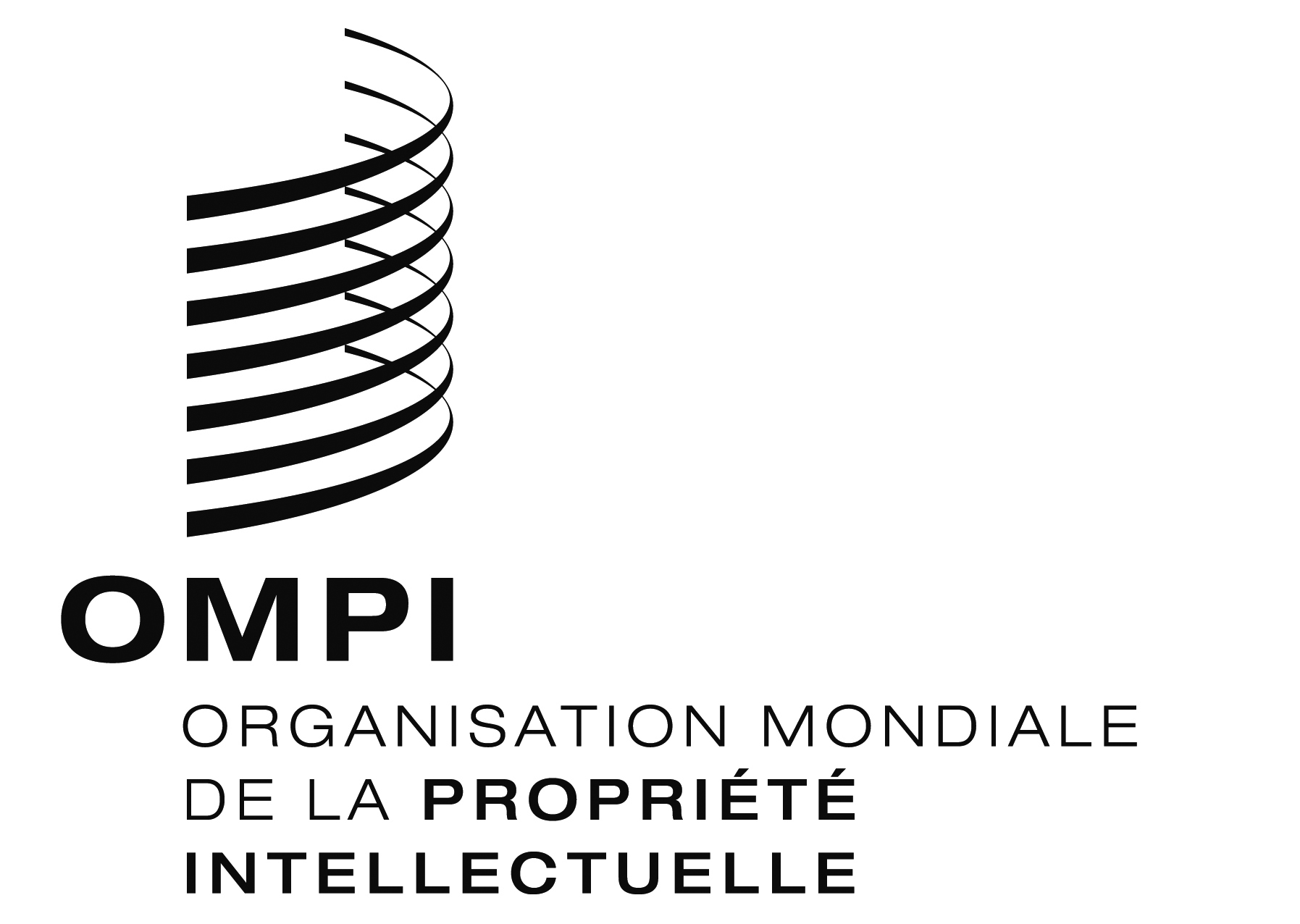 AVIS N° 5/2015  AVIS N° 5/2015  AVIS N° 5/2015  